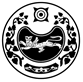 _____________________________________________________________________________С ПОЛНОМОЧИЯМИ ИЗБИРАТЕЛЬНОЙ КОМИССИИ 		МУНИЦИПАЛЬНОГО ОБРАЗОВАНИЯ РАЙКОВСКИЙ СЕЛЬСОВЕТОб отказе в регистрации кандидата на должность Главы Райковского сельсовета Усть-Абаканского района Республики ХакасияЧернышевой Натальи ГеннадьевныПроверив соблюдение требований Федерального закона от 12 июня 2002 года № 67-ФЗ «Об основных гарантиях избирательных прав и права на участие в референдуме граждан Российской Федерации» (далее – Федеральный закон), Закона Республики Хакасия от 08 июля 2011 года
 № 65-ЗРХ «О выборах глав муниципальных образований и депутатов представительных органов муниципальных образований в Республике Хакасия» (далее – Закон Республики Хакасия) при выдвижении на должность Главы Райковского сельсовета Усть-Абаканского района Республики Хакасия Чернышевой Натальи Геннадьевны, территориальная избирательная комиссия Усть-Абаканского района установила следующее.3 марта 2022 года Чернышева Наталья Геннадьевна представила в территориальную избирательную комиссию Усть-Абаканского района документы для выдвижения своей кандидатуры в качестве кандидата на должность Главы Райковского сельсовета Усть-Абаканского района Республики Хакасия в порядке самовыдвижения.В соответствии с пунктом 21 статьи 33 Федерального закона, частью 21 статьи 22 Закона Республики Хакасия, если у кандидата имелась или имеется судимость, в заявлении о согласии баллотироваться указываются сведения о судимости кандидата, а если судимость снята или погашена, – также сведения о дате снятия или погашения судимости.В заявлении о согласии баллотироваться Чернышевой Натальи Геннадьевны сведения о судимости, предусмотренные пунктом 21 статьи 33 Федерального закона, частью 21 статьи 22 Закона Республики Хакасия, не указаны.По результатам проверки достоверности сведений о кандидате, проведенной в соответствии с пунктом 6 статьи 33 Федерального закона, частью 8 статьи 22 Закона Республики Хакасия, установлено, что у Чернышевой Н.Г. имелась судимость (копия ответа Информационного центра Министерства внутренних дел по Республике Хакасия прилагается).Таким образом, Чернышева Н.Г. в заявлении о согласии баллотироваться не указала (сокрыла) сведения об имевшейся судимости.В соответствии с подпунктом «е» пункта 24 статьи 38 Федерального закона сокрытие кандидатом сведений о судимости, которые должны быть представлены в соответствии с пунктом 21 статьи 33 Федерального закона, является основанием для отказа в регистрации кандидата.Учитывая вышеизложенное, руководствуясь подпунктом «е» пункта 24 статьи 38 Федерального закона, частью 7 статьи 31 Закона Республики Хакасия, территориальная избирательная комиссия Усть-Абаканского района постановляет:1. Отказать Чернышевой Наталье Геннадьевне в регистрации кандидатом на должность Главы Райковского сельсовета Усть-Абаканского района Республики Хакасия.2. Направить в Абаканское отделение № 8602 ПАО Сбербанк указание о прекращении финансовых операций по специальному счету № 40810810771009000004, открытому кандидатом на должность Главы Райковского сельсовета Усть-Абаканского района Республики Хакасия Чернышевой Натальей Геннадьевной.3. Рекомендовать Чернышевой Наталье Геннадьевне представить в территориальную избирательную комиссию Усть-Абаканского района итоговый финансовый отчет и первичные финансовые документы, подтверждающие поступление средств на соответствующий специальный избирательный счет, не позднее чем через 30 дней со дня официального опубликования результатов выборов.4. Направить настоящее постановление для опубликования в газету «Усть-Абаканские известия официальные», в Избирательную комиссию Республики Хакасия.	Постановление принято 17 марта 2022 года в 16 часов 05 минут.	Председатель комиссии                                              Е.И. Матейко	Секретарь комиссии                                                   О.В. ЛемытскаяРЕСПУБЛИКА ХАКАСИЯТЕРРИТОРИАЛЬНАЯ 
ИЗБИРАТЕЛЬНАЯ  КОМИССИЯУСТЬ-АБАКАНСКОГО РАЙОНАХАКАС РЕСПУБЛИКАНЫAАOБАН ПИЛТWРW АЙМАOЫНЫAОРЫНДАOЫNFБЫO КОМИССИЯЗЫПОСТАНОВЛЕНИЕПОСТАНОВЛЕНИЕПОСТАНОВЛЕНИЕ17 марта 2022 года№ 68/325-5р.п. Усть-Абаканр.п. Усть-Абаканр.п. Усть-Абакан